If you need some extra help…. Go to this site https://whiterosemaths.com/homelearning/year-3/week-7-number-addition-subtraction-2/Watch the video - Subtract a 2-digit number from a 3-digit number - crossing 10 or 100Fluency: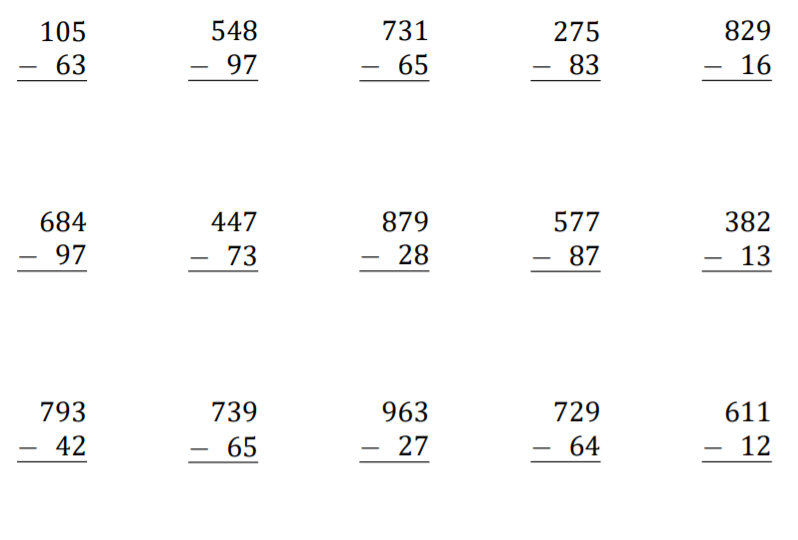 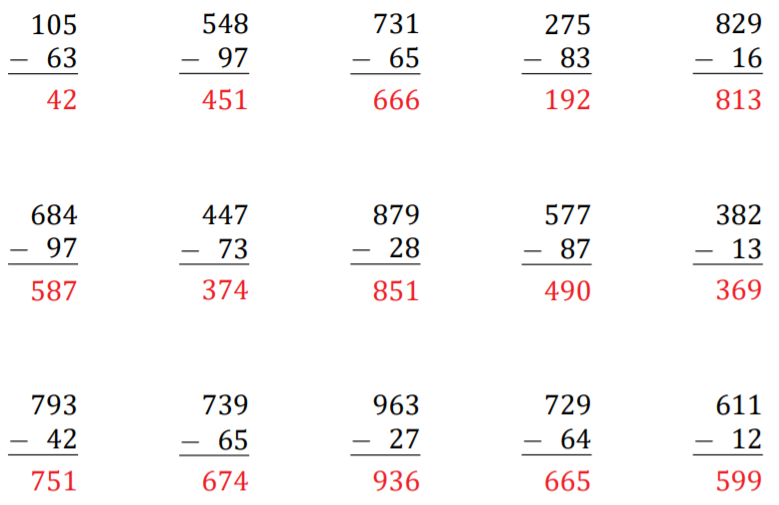 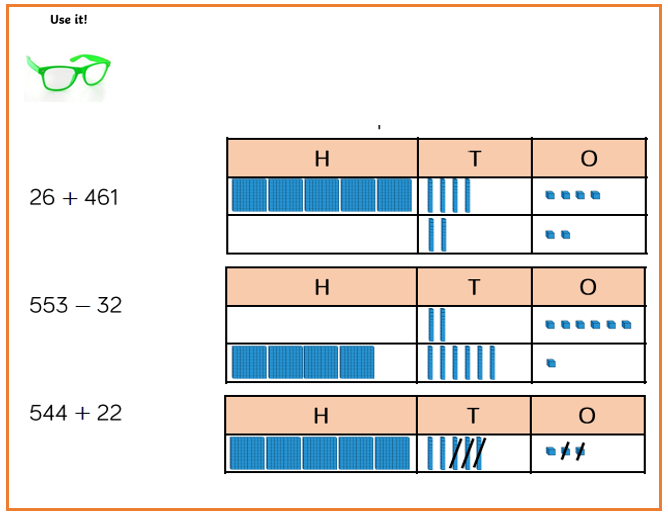 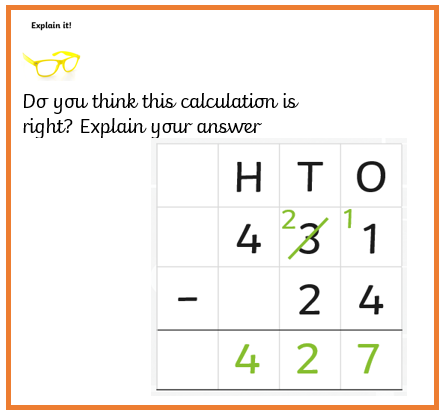 Lockdown Lockdown Lockdown Lockdown Date12.1.202112.1.202112.1.2021Subject/sMaths Maths Maths Learning Objective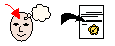 To subtract a 2 digit number from a 3 digit number.To subtract a 2 digit number from a 3 digit number.To subtract a 2 digit number from a 3 digit number.SA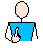 TA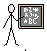 Success Criteria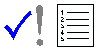 I can use column methodSuccess CriteriaI know I need to start at the ones column Success CriteriaI can subtract using exchangingSupport      Independent               Adult Support (       )                                     Independent               Adult Support (       )                                     Independent               Adult Support (       )                               Pre- task:   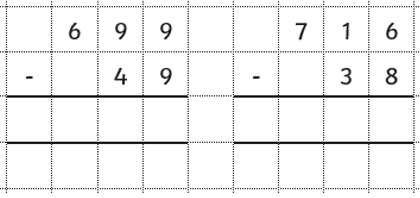 Pre- task:   Pre- task:   Pre- task:   